     Осеннее мини - развлечение с элементами рисования  Тема: «Вальс осенних листьев».Цель:  вызвать у детей эмоциональное, радостное отношение к  осенней природе средствами художественного слова, музыки.
Задачи: Учить детей рисовать с натуры, передовая  окраску осенних листьев.Закрепить знания детей о смешивании цветов на палитре для получения сложных оттенков и передачи осеннего колорита.Развивать технические навыки, в рисовании, работая разными материалами и способамиРазвивать  любознательность, воображение, мелкую моторику кистей рук.Воспитывать бережное отношение к природе родного края, показать, что природа прекрасна в любое время года.Развивать чувство цвета, вызвать желание передавать характерные признаки объектов и явлений природы; поддерживать творческие проявления.Воспитывать интерес и бережное отношение к природе, вызвать желание сохранять её красоту, воспитывать самостоятельность и аккуратность;  Материал для занятия: альбомные листы с готовым трафаретом листьев, гуашь, акварель, кисти, палитра, магнитола, музыкальное произведение Вивальди «Времена года Осень»Словарная работа: листопад, кленовый лист, палитра, оттенок.Предварительная работа: Наблюдение листопада на прогулке. Рассматривание и сбор осенних листьев красивой формы и окраски. Дидактическая игра «С какого дерева листок?»Наглядный материал: иллюстрации об осени, деревьях, осенние пейзажи, посылка ( коробка) с листочками.Раздаточный материал: акварельные краски, трафареты листьев, палитры, кисточки, баночки с водой, осенние листья, собранные детьми перед занятием или на прогулке.  Ход:Перед занятием дети сидят на ковре. Звучит медленная композиция Концерт №3 фа мажор «Осень», Вивальди.- Ребята, вам понравилась эта композиция. - Сопровождающий «осень» сонет Вивальди символизирует в какой-то степени и саму осень, когда яркие краски природы увядают, начинается листопад и природа затихает, готовится к зимней спячке.Воспитатель читает детям стихотворение О. Дриз «Что случилось»:                                       Ах, что было,                                       Что случилось!                                       Дверь тихонько отворилась                                       И тихонько затворилась.                                       Мы судили, мы рядили                                       Да и думать бросили:                                       Кто же нам через порог                                       Кинул жёлтенький листок-                                       Письмецо от осени?Педагог показывает детям коробку, открывает её и сообщает, что в нашу группу тоже пришла посылка от Осени. В посылке -  листочки. Давайте их рассмотрим.  А с какого дерева они, послушайте загадку: Жарким летом он зелёный,с пышной и тенистой кроной.Осенью он жёлтый, красныйиль оранжевый - прекрасный!Позже листья, как перчатки,он роняет в беспорядке.Всё же, как зовётся он?Догадались? Это... (клён).
- Правильно, это листья клёна.- Но, посмотрите, они белые! Осень просит помочь ей, раскрасить осенние листочки яркими, сочными, осенними оттенками. Основная часть. Педагог предлагает детям сесть на свои места и подумать, что они могут сделать с листьями. После ответов детей советует раскрасить подарки осени – листочки. И  не просто так, а с натуры, как это делают художники, чтобы листья на наших рисунках были как настоящие. Для этого нужно внимательно рассмотреть листочки на иллюстрациях, картинах, а потом раскрасить акварельными красками, точно подбирая цвета на палитре.  Педагог показывает детям по очереди два - три листочка и просит описать красивыми словами их форму и окраску, например, так: «это лист клёна, он похож на корону (воспитатель обводит листок в воздухе, повторяя его форму), осень окрасила этот листок в жёлтый цвет, будто золотую корону, и добавила несколько  пятнышек – здесь светло-зелёное, а здесь оранжевое.Пальчиковая гимнастика Пальчиковая гимнастика: «Осенний букет».По ходу занятия педагог помогает детям выбрать верное цветосочетание, советует смешивать краски на палитре, добавляя к светлой более тёмную по несколько капелек.Заключительная часть.За 5 минут до конца занятия педагог раскладывает на столах детей осенние листочки. - Ребята, давайте полюбуемся нашими кленовыми листочками. Посмотрите, нет ни одного одинакового листочка. Я, думаю, Осени понравятся наши работы.После завершения занятия педагог предлагает детям украсить групповую комнату осенними листочками клёна, создать  радостную атмосферу.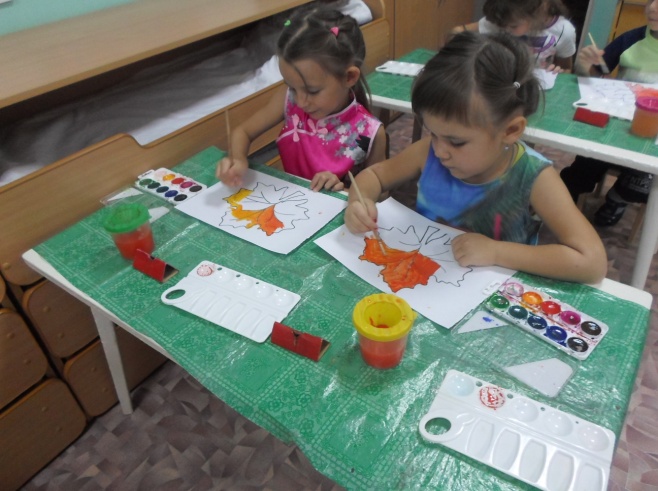 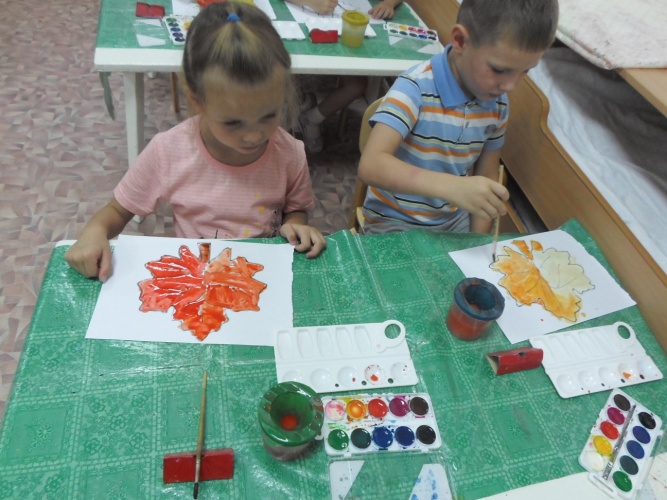 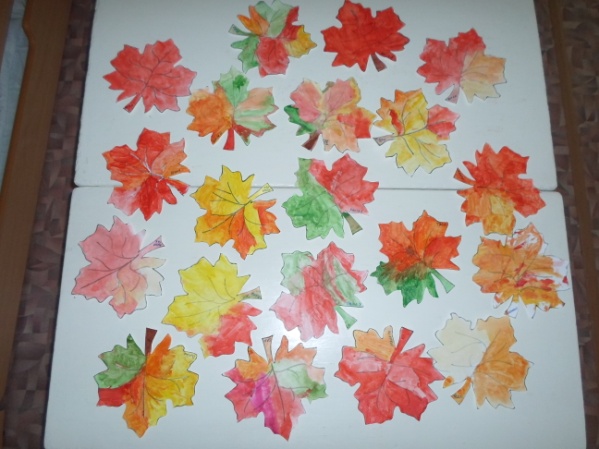 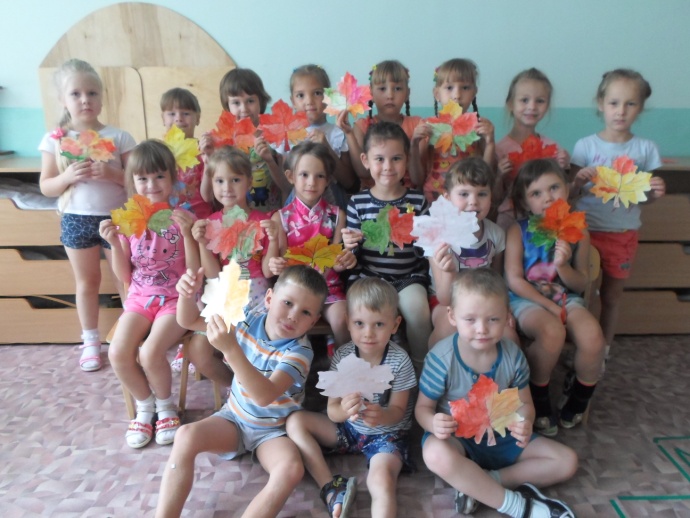 Раз, два, три четыре, пять                                     Будем листья собиратьЛистья березы,                                      Листья рябины, Листья тополя,Листья осины.Листок дуба мы соберемМаме осенний букет отнесем.                                                (Дети загибают пальчики, начиная с большого).(Сжимают и разжимают кулачки).(Загибают пальчики, начиная с большого).(«Шагают» по столу средним и указательным пальцами).